~Comfort Food Appetizers~Hot Wings – $8.95With our own spicy sauce, or ask for ultra-hot if you dare!BBQ Wings – $8.95Our special BBQ Sauce. Ask around, it’s hard to beat our wings!Homemade Cheesy Breadsticks - 8.95Generous portions of our soft & cheesy breadsticks we all love!Diavolos - $7.95Don’t be fooled by these seemingly plain, breaded, lightly fried chicken nuggets! Infused with red pepper oil they will sneak up on you. Served with our smoky Diavolo sauce.Chrissy’s Garlic Bread -$6.Simple. French bread toasted, real butter, roasted garlic, fresh basil, imported Parmesan.Meatballs & Sauce - $7.95Our spectacular family sauce made with good red wine and those delicious meatballs of ours, imported Parmesan.~Simple Appetizers/Small Plates~Antica Anti Pasto - $9.95Sliced Italian salami, pepperoni, capicolla, mozzarella, provolone, stuffed olives, roasted garlic, tomatoes with fresh basil. San Francisco Style Smoked Salmon Bruschetta - $12.95Crusty French bread lightly toasted, capers, thin sliced purple onions, tomatoes, cream cheese, lovely slices of smoked salmon, lemon slice.Caprese a la Familia & French BreadI grew up with this! Roma tomato slices, fresh basil, fresh Buffalo Mozzarella. Balsamic and olive oil drizzle. Bella. True Italian comfort food. $9.95Italian Meatball Sliders -$8.95Delicious meatballs, family sauce, fresh basil, arugula, parmesan on three little rolls.Buttermilk Calamari - $9.95Lemon Aioli. All rings.Homemade Italian Panzanella- $8.95A wonderful Italian peasant food I grew up with! Herb croutons mixed with balsamic, olive oil, fresh tomatoes, basil, thin purple onion, imported parmesan, all mixed together and served with fresh cucumber slices. Each are made to order. Bella.~Salads –All made with fresh spring mix & crunchy iceberg greens. Our salads custom made for you each and every time!The Anti Pasto Salad - $11.95/7.95Salami, pepperoni, capicolla, roma tomatoes, olives, onions, and mozzarella.Our Julius Caesar Salad - $11.95/$7.95Homemade delicious dressing, fresh romaine, hand cut tomatoes, the most expensive parmesan, mild roasted garlic. Bella. Add Chicken: $4.00Gorgonzola Chicken Salad - $11.95/$7.95Tender grilled white chicken, fresh pesto, roasted garlic, roma tomatoes, purple onions, black olives, mozzarella, and dressed lightly with gorgonzola crumbles.Mom’s Slightly Wilted Spinach Salad - $11.95/$7.95Her famous slightly sweet dressing recipe is what makes this salad delicious! Fresh spinach, bacon, tomatoes, fresh onion, croutons, crunchy walnuts, orange slice.The Black Mountain Salad - $11.95/$7.95
Roma tomatoes, cheddar cheese, fresh bacon, French fried shoestring onions, BBQ sauce drizzle, fresh cucumbers. Our homemade smoky ranch dressing.  Add: Calamari $5/Chicken $5.Tuscan Smoked Salmon Salad - $13.95/$9.95Greens mixed with our creamy pesto dressing, delicate smoked salmon slices, tomatoes, onions, cucumber, capers, lemon slice. Fresh Green Dinner Salad - $6.95Greens with purple onions, roma tomatoes, roasted cashews, croutons.Homemade Dressings for Your SaladAunt Ida’s Sweet Italian local favorite!    Buttermilk RanchFamily CaesarCreamy Sharp PestoBalsamic & Olive Oil with Roasted Garlic -Gourmet Pizzas-Personal 10” $13.00, Medium 12” $22.50 (for 2),Giant 16” 29.00 (for 4).Gluten Free Available in Personal size only, $4 more. These are handmade, hand rolled pizzas. In fact your pizza isn’t a pizza until you order it! Then we start rolling! No shortcuts here! Real food takes time!Chicken ClubChicken breast, bacon, red onions, roma tomatoes, and cheddar cheese with house roasted garlic white sauce.The Big Combo (over 4 pounds!)**that’s the giant size!Pepperoni, Chicago Italian sausage, red onions, green bell peppers, fresh mushrooms, black olives with our house roasted red sauce.The Green Thumb VeggieRed Onions, green bell peppers, fresh mushrooms, roma tomatoes, black olives with our House roasted red sauce.Chicken with Roasted Garlic (House Specialty)Our Award Winner. Chicken breast, roasted garlic, artichoke hearts, and roma tomatoes. Finished with house special roasted garlic white sauce. Pizza BellaCreamy Alfredo white sauce, chicken breast, bacon, and roasted garlic with mozzarella and parmesan.Cousin Johnny’s Anchovy, Red Sauce & Basil PizzaI’m not a fan of anchovy’s per say, but when Johnny makes this pizza, we all devour it. Little bits of anchovy are pressed into the dough before baking. He adds Parmesan and Mozzarella, basil leaf finish. Bella.Philly CheesesteakWe use our Alfredo sauce, add tender paper thin Philly cheese steak and top with red onions, bell peppers, and mozzarella cheese.Southwestern BBQ ChickenChicken breast, smoky BBQ sauce, and mozzarella. Simple & delicious.The Franktown (One of the Local favorites!)Another one of Chrissy’s favorites! Rustic crust, our garlic white sauce. Then we add mozzarella, asiago, chicken, bacon, roasted garlic, sundried tomatoes, and gorgonzola, topped with fresh Basil after it comes out!Joe’s Sicilian Meatball PizzaThese meatballs are DELICIOUS! We add our red sauce, mozzarella, red onions, green bell peppers, and fresh mushrooms.Good Golly Miss MollyNamed by one of our good customers, we use our fresh pesto and add shrimp cooked in garlic butter, onions, mushrooms, bell peppers, tomatoes, and black olives.The MargaritaThis is the one cheese pizza you can order on our build your own page. This is made with FOUR of the most expensive cheeses!  Mozzarella, provolone, amazing imported parmesan, asiago with a fresh basil leaf finish over red sauce. BELLA!The Popular PigUsing our BBQ sauce, we add mozzarella, delicious baby back shredded pork, sliced peaches, and sprinkle with Cheddar.Meat Cravers PizzaCanadian bacon, salami, pepperoni, Chicago sausage, with our House Roasted garlic red sauce. Still one of our best.Fancy Cashew PizzaChicken breast, roasted cashews, fresh pesto, artichoke hearts, black olives, and extra cheese.Troy’s BRAVEHEARTTRULY A MAN PIZZA! We take our white sauce, mozzarella, sausage, chicken drizzled in BBQ sauce, Doritos brand Nacho Tortilla chips, jalapenos, onions, cheddar, and more BBQ Sauce! Crazy we know, but it’s loved by so many for a reason! Per Mare Per Terras!Taco PizzaThe Taco PizzaWe use our special taco seasoned ground beef, then add cheddar cheese, red onions, roma Tomatoes, black olives, and fire roasted green chilies, then top it off with MORE cheddar cheese. Better than a taco!Mama Mia Spicy Hot Italian (House Specialty)Our award winner. Salami, pepperoni, red onions, fresh mushrooms, sweet fire roasted red bell peppers, black olives, roma tomatoes, mozzarella, fresh grated parmesan with our spicy ultra hot roasted garlic red sauce. Chrissy’s Favorite (A House Specialty)A Sicilian purist at heart, her dad really did come over on a boat from Sicily, so try hers! Onions, fresh mushrooms, pepperoni roasted garlic red and AND fresh pesto.The CefaluThis is a takeoff of Chrissy’s family pizza. Very simple and light.  Olive oil and parmesan is worked into the dough, topped lightly with thin sliced onions tomatoes, mushrooms, fresh pesto.  Very little cheese, no sauce, just amazing olive oil. Not American style in any way. The Flyin Chorizo PizzaLocally made chorizo, chicken, cheddar, mozzarella, cilantro, jalapenos, and artichoke hearts with roasted red sauce! Finding Nemo Scampi PizzaJust an amazing pizza. Delicious baby shrimp sautéed in our own garlic butter with sundried tomatoes, artichoke hearts, roasted garlic, Asiago and mozzarella over our creamy garlic white sauce. Superb.Wing It!This is a warm pizza! So if you like hot wings, try it! We use our top secret hot wing sauce, mozzarella, and white chicken mixed with our garlic white sauce, jalapenos, pineapple topped lightly with cheddar.The EdinboroughA Western Bacon Cheeseburger pizza! House red sauce with fresh ground beef, BBQ sauce, beer battered onion rings, tomatoes, bacon, cheddar and mozzarella.Create Your Own Pizza or CalzonesRemember Calzones take longer, but they’re worth it! Calzones made with ricotta and mozzarella.Calzones not available in Personal size please.Personal Pizza 		        	(10 in)    $7.50Medium Pizza or Calzone 	(12 in)   $10.50Giant Pizza or Calzone    		(16 in)   $16.00Then choose your toppings from below. Prices are next to each item. (Please use form provided to fill out and present to your server.)Anchovies $4Artichoke Hearts $4BBQ Chicken $5Black Olives $2Buffalo Mozzarella $4Canadian bacon $3Capers $3Capicolla $3Caramelized Onions $4Charbroiled Chicken Breast $5Chicago Sausage $2Chorizo $2Extra Mozzarella $2Extra Pesto $2Fire Roasted Green Chilies  $3Fire Roasted Red Bell Peppers $4Fresh Basil $2Fresh Cilantro $2Fresh Ground Beef $2Fresh Mushrooms $2Fresh Roma Tomatoes $2Fresh Spinach $3Gorgonzola Cheese $3Green Bell Peppers $2Green Olives $4Italian Salami $2Jalapenos $2Meatballs $2Pepperoncini’s $2Pepperoni $2Philly Style Beef $4Pineapple $2Real Bacon $2Red Onions $2Ricotta Cheese $3Roasted Cashews $3Roasted Garlic $2Salsa $2Shredded Slow Cooked Pork $3Shrimp $5		Sliced Peaches $2           Smoked Salmon $6                       Stuffed Olives $6Sundried Tomatoes $4THESE ARE HAND MADE, HAND ROLLED PIZZAS, real food takes time!In fact, your pizza is not a pizza until you order it! No shortcuts here! Your pizza comes with our Standard Crust, crispy on the bottom, soft and chewy on the inside. If you prefer Thin Crust, which we are very good at, please ask! Choose From Brugos Sauces:House Roasted Red Sauce (our standard delicious sauce)House Special Mild Roasted Garlic WhiteCreamy Alfredo SauceFresh Homemade PestoExtra Virgin Italian Olive OilSpicy Ultra Hot Roasted Red Sauce-Desserts-Lois Cefalu’s Apple Cake With Cream Cheese Frosting $7.95I grew up with this delicious, moist, Italian brown apple cake filled with hand cut slices of red apples. I learned to make this from Mom when I was ten. The best part for me though was the thick cream cheese frosting on top!Cave Creek’s Best Ice Cream Cookie - $8.95We make these cookies in our big convection ovens and they’re delicious!Pellegrino Panna Cotta with Fresh Berries $7.95Silky smooth vanilla bean infused panna cotta topped with fresh berry coulis. And it comes in its own little Mason jar! Take some home too!One Roll Over That Cannoli $6.95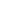 The best in town, just ask the Marshall! Amaretto, hint of orange, chocolate chips, delicate, light, Marzipan cream, without ricotta.Kentucky Derby Pie - $9.95If you have ever been to Kentucky, then you will remember this famous dessert of theirs! Chocolate chip cookie pie crust filled with luscious bourbon pecan pie and more chocolate chips. Served warm with delicious vanilla ice cream and drizzled with chocolate syrup. One taste and you won’t be able to stop!Old Fashion Cherry or Vanilla Phosphates $6The original old fashioned ice cream parlors- made sodas, remember? Well if not I promise you they are great and better than most of today’s sodas! Try one.Classic Spumoni - $3.50Smooth velvety Italian Ice Cream.  A combination of pistashio, brandied cherry, and chocolate.  It’s a favorite here!Some desserts subject to change without notice because they are made daily from scratch just for you.Call Us for that special event you are planning!We offer fabulous TAKE N BAKE PIZZAS AND ARE THE VERY BEST AT IT.(Impress all your friends and say YOU baked pizza! Easy to cook in your oven or on the BBQ on our special baking paper.)Take Home our homemade European desserts. (If Chrissy didn’t make them, Chef Susan did.). Just Call Ahead or order on your way out - 480-575-3044.Comfort Food PastasAnd even though were “just “a pizza place, we use only the BEST imported Italian Cheeses, pastas, and ingredients! *Gluten free penne available for $2.Chrissy’s LasagnaThis lasagna was the inspiration for Chrissy’s Favorite Pizza! Lasagna with our homemade family sauce, fresh pesto, chicken, mushrooms, asiago, mozzarella, and parmesan $13.95Chicken & Italian Sausage LasagnaLasagna with the family sauce, tender white chicken, fresh sausage, mild roasted garlic and lots of cheese! $13.95Pumpkin & Mascarpone Ravioli in Mom’s Cream SauceDelicate and delicious. Who would think these flavors would go together so well but they do, but Mom was always right. $15.95Smoked Salmon Fettuccini*  Smoked salmon slices, our homemade basil cream sauce with a pesto like flavor. $16.95Fettuccini Alfredo*Creamy parmesan, mild roasted garlic. $12.95. Add chicken, $5.00Classic Spaghetti & Meatballs*The Family Heritage Sauce. Passed from mother to daughter. Simply the best spaghetti you will ever have. $13.95Fresh Homemade Pesto & Spaghetti*Pure, fresh pesto made right here daily from imported Italian cheeses, fresh basil, homemade roasted garlic and pure virgin Italian olive oil over spaghetti. $11.95Spaghetti Al Fresco*Plain, simple. Tossed with olive oil, fresh basil, roasted garlic, fresh tomatoes. $11.95Daily Dinners Specials! All made to order! And when we run out, that’s all!Monday:	  Rigatoni and Crumbled Italian Sausage Tuesday:  Homemade Cheese Tortellini - Red or white sauce, tell server, or it will come with red.Wednesday:  Chicken Marsala - A local favorite!Thursday:  Chicken ParmesanFriday: Shrimp Scampi Over Spaghetti Al FrescoSaturday: Pantelleria Pork Belly Roast Caprese. - this is to appreciate simple elegant Italian. Sunday:	Chicken PicattaWelcome!Welcome to Brugos Pizza, lovingly owned and run by Troy and myself, Christina Luisa (Cefalu) McDonald, Cave Creek residents. Growing up the way I did, I want our place to feel like you are coming over to our house for dinner! You see, my Dad really did come over on a boat from Sicily. My mother was the first American to marry into my father’s otherwise all Sicilian family! She learned to cook from my Aunt who didn’t speak any English and Mom didn’t speak Italian! Which is why all the sauce recipes are authentic. Some were never written down until now. I come from a long and time honored line of Italian family owned restaurants (some who are very famous, way more famous then we will ever be!). But it’s more than the traditional and then the not so traditional food here. We want you to feel at home, and hope you do. Here’s how. Our people will become your friends. Attentive without being overbearing, or arrogant. You’re not, were not. We want you to enjoy yourselves and consider it a blessing to take care of you. That’s how I was raised. Each week, Troy feature’s Tuesday Brew Night. All beers are half off all night, and Wednesday is Wine Night when all of my wines by the glass or bottle are half off. Happy Hour (in the bar) is perhaps one of the best around, look at it too.So welcome to our gorgeous bistro, built just for you and order a fabulous glass of wine, or a famous Italian Margarita while you peruse the sumptuous menu. Then relax among great friends and family as you listen to Dean Martin, Nat King Cole, and Rosemary Clooney, inside the bistro, or out on our patio. Then decide if you are wanting homemade lasagna or if you're in the mood for pizza. Ours is a secret recipe Roman style using dough that takes time to proof before we hand spin into pies that are both chewy and crispy. Toppings are seasonal and procured locally whenever possible: savory cured meats, fresh and imported cheeses, homemade sauces, local produce and greens. And at Brugos, we make our premium Pizza Dough fresh, right here and use real Whole Milk Mozzarella Cheese. Voted Best Pizza more than a few times over. After trying us, we hope you will agree and find it among your favorites too! Prego!Hours: Sunday through Thursday from 4 to 9:00 p.m., Friday and Saturday from 4pm. to 9:30 p.m. Dinner Specials ready at 5! Grazie! Troy & Christina (Cefalu!) McDonald. Heading into our fifth year! Grazie Friends! Troy & Christina. Were so glad to do business in our home of Cave Creek!